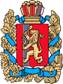 ОКТЯБРЬСКИЙ СЕЛЬСКИЙ СОВЕТ ДЕПУТАТОВБОГУЧАНСКОГО РАЙОНАКРАСНОЯРСКОГО КРАЯРЕШЕНИЕ 07.04.2020                                  п. Октябрьский                                         № 26/77О внесении изменений  в РешениеОктябрьского сельского Совета депутатов № 22/70 от 28.02.2020 года «Об утверждении Правил благоустройства территории Октябрьского  сельсовета»В соответствии с Указом Губернатора Красноярского края № 71-уг от 27.03.2020 года «О дополнительных мерах, направленных на предупреждение распространения коронавирусной инфекции, вызванной 2019-nCoV, на территории Красноярского края», Октябрьский сельский Совет депутатов РЕШИЛ:1. Внести изменение в решение Октябрьского сельского Совета депутатов № 22/70 от 28.02.2020 года «Об утверждении  Правил благоустройства территории Октябрьского сельсовета» в части даты и места проведения публичных слушаний, в связи с вышеуказанным  локальным актом, соответственно пункт 2 изложить в следующей редакции:«Назначить публичные слушания по внесению изменений в Правила благоустройства территории Октябрьского сельсовета Богучанского района Красноярского края на 18.05.2020 года в здании Администрации Октябрьского сельсовета. Начало в 17.00 часов.».2. Контроль за исполнением настоящего решения возложить на председателя Октябрьского сельского Совета депутатов Вализер Зиниру Каимовну.3.  Настоящее решение  вступает в силу со дня его официального опубликования в печатном издании «Вестник депутата» и подлежит размещению на официальном сайте администрации Октябрьского сельсовета www.oktyabrsky-adm.ru.Председатель ОктябрьскогосельскогоСовета депутатов                                                                                  З.К. ВализерИ.о. Главы Октябрьского сельсовета                                                 С.В.Щепко